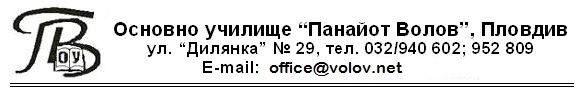 Утвърждавам: инж. Ц. Жиговечка, ДиректорУтвърждавам: инж. Ц. Жиговечка, ДиректорУтвърждавам:инж. Ц. Жиговечка, ДиректорУтвърждавам:инж. Ц. Жиговечка, ДиректорУтвърждавам:инж. Ц. Жиговечка, Директор                                                                                     УТВЪРДИЛ:                                                                  инж. Цонка Жиговечка, Директор                                                                             Заповед РД- 08- 375/03.01.2020 г.СЕДМИЧНО РАЗПИСАНИЕЗАУЧЕБНАТА 2019/2020II - ри учебен срокПонеделникІ АІ БПонеделник1Музика1МатематикаПонеделник2Български език и литература2Околен святПонеделник3Български език и литература3Български език и литератураПонеделник4Технологии и предприемачество разширена подготовка4МузикаПонеделникПонеделникВторник1Математика1Български език и литератураВторник2Околен свят разширена подготовка2Български език и литератураВторник3Български език и литература3МатематикаВторник4Физическо възпитание и спорт4Изобразително изкуствоВторникЧас на класаЧас на класаВторникСряда1Математика1Български език и литература разширена подготовкаСряда2Български език и литература2МатематикаСряда3Български език и литература3Български език и литератураСряда4Технологии и предприемачество4Изобразително изкуствоСряда5МузикаСрядаЧетвъртък1Околен свят1МатематикаЧетвъртък2Български език и литература2Български език и литератураЧетвъртък3Математика3Български език и литератураЧетвъртък4Изобразително изкуство4Технологии и предприемачествоЧетвъртък5Физическо възпитание и спорт5Физическо възпитание и спортЧетвъртъкЧетвъртъкПетък1Изобразително изкуство1Околен свят разширена подготовкаПетък2Математика 2Български език и литератураПетък3Български език и литература 3МузикаПетък4Български език и литература разширена подготовка4Технологии и предприемачество разширена подготовкаПетък5Физическо възпитание и спортПетъкПонеделникІІ АІІ БПонеделник1Български език и литература1МатематикаПонеделник2Български език и литература2Български език и литератураПонеделник3Математика3Български език и литератураПонеделник4Технологии и предприемачество4Технологии и предприемачествоПонеделник5Физическо възпитание и спортПонеделникВторник1Изобразително изкуство1Български език и литератураВторник2Български език и литература2Околен свят разширена подготовкаВторник3Музика3Английски език Вторник4Английски език4Изобразително изкуствоВторник5Околен свят разширена подготовкаСряда1Околен свят1Изобразително изкуствоСряда2Български език и литература2Български език и литератураСряда3Български език и литература3Български език и литератураСряда4Технологии и предприемачество- разширена подготовка4Околен святСряда5Физическо възпитание и спорт5Физическо възпитание и спортСрядаЧетвъртък1Математика1Български език и литератураЧетвъртък2Български език и литература2Български език и литератураЧетвъртък3Български език и литература3МатематикаЧетвъртък4Музика4МузикаЧетвъртък5Физическо възпитание и спортЧас на класаЧетвъртъкЧетвъртъкПетък1Изобразително изкуство1МатематикаПетък2Български език и литература разширена подготовка2Английски езикПетък3Математика3Български език и литература разширена подготовкаПетък4Английски език4МузикаПетъкЧас на класа5Технологии и предприемачество разширена подготовкаПетъкПонеделникІІІ АІІІ БПонеделник1Математика1Човекът и природа разширена подготовкаПонеделник2Музика2Български език и литература разширена подготовкаПонеделник3Английски език3Български език и литература Понеделник4Български език и литература разширена подготовка4МатематикаПонеделник5Компютърно моделиране5Английски езикЧас на класа6Физическо възпитание и спортВторник1Човекът и природа разширена подготовка1Човекът и обществотоВторник2Български език и литература разширена подготовка2МатематикаВторник3Български език и литература3Български език и литератураВторник4Математика4Български език и литератураВторник5Изобразително изкуство5Физическо възпитание и спорт6Компютърно моделиранеСряда1Български език и литература1МузикаСряда2Български език и литература2Английски езикСряда3Математика3МатематикаСряда4Английски език4Български език и литератураСряда5Човекът и обществото5Технологии и предприемачествоСряда6Физическо възпитание и спортСрядаЧетвъртък1Български език и литература1Човекът и природатаЧетвъртък2Български език и литература2Български език и литератураЧетвъртък3Английски език3Български език и литература разширена подготовкаЧетвъртък4Човекът и обществото4Английски езикЧетвъртък5Технологии и предприемачество5Изобразително изкуствоЧетвъртък6Физическо възпитание и спортЧас на класаПетък1Физическо възпитание и спорт1Човекът и обществотоПетък2Български език и литература 2Български език и литератураПетък3Български език и литература 3Български език и литератураПетък4Човекът и природата4Изобразително изкуствоПетък5Изобразително изкуство5Физическо възпитание и спортПетъкПонеделникІV АІV БПонеделник1Английски език1МатематикаПонеделник2Компютърно моделиране2Английски езикПонеделник3Български език и литература3Български език и литератураПонеделник4Български език и литература4Български език и литератураПонеделник5Човекът и природата5Технологии и предприемачество6.Изобразително изкуствоВторник1Човекът и обществото1Български език и литератураВторник2Български език и литература2Български език и литератураВторник3Български език и литература разширена подготовка3Човекът и обществотоВторник4Математика4МатематикаВторник5Изобразително изкуство5Изобразително изкуствоЧас на класаСряда1Английски език1МузикаСряда2Математика2Български език и литератураСряда3Български език и литература3Български език и литература разширена подготовкаСряда4Български език и литература4Човекът и природатаСряда5Технологии и предприемачество5Английски езикСрядаЧас на класа6.Компютърно моделиранеЧетвъртък1Английски език1Физическо възпитание и спортЧетвъртък2Български език и литература2МатематикаЧетвъртък3Български език и литература3Български език и литератураЧетвъртък4Математика4Български език и литератураЧетвъртък5Човекът и природата5Човекът и природата6Физическо възпитание и спорт6Изобразително изкуствоПетък1Физическо възпитание и спорт1Английски езикПетък2Български език и литература разширена подготовка2Български език и литература разширена подготовкаПетък3Човекът и природата разширена подготовка3Човекът и природата разширена подготовкаПетък4Математика4МатематикаПетък5Музика5Физическо възпитание и спортПетъкПонеделникІV ВПонеделник1МатематикаПонеделник2Български език и литератураПонеделник3Български език и литератураПонеделник4Английски езикПонеделник5Физическо възпитание и спорт6Компютърно моделиранеВторник1МузикаВторник2МатематикаВторник3Български език и литератураВторник4Български език и литератураВторник5Човекът и природатаЧас на класаСряда1Български език и литератураСряда2Български език и литератураСряда3Английски езикСряда4Човекът и природатаСряда5Технологии и предприемачествоСрядаСрядаЧетвъртък1Човекът и обществотоЧетвъртък2МатематикаЧетвъртък3Български език и литература разширена подготовкаЧетвъртък4Изобразително изкуствоЧетвъртък5Английски езикУчебен час за организация и провеждане на спортни дейности - 1 час седмичноПетък1Български език и литература разширена подготовкаПетък2Български език и литератураПетък3МатематикаПетък4Човекът и природата разширена подготовкаПетък5Изобразително изкуствоПетък6Физическо възпитание и спорт